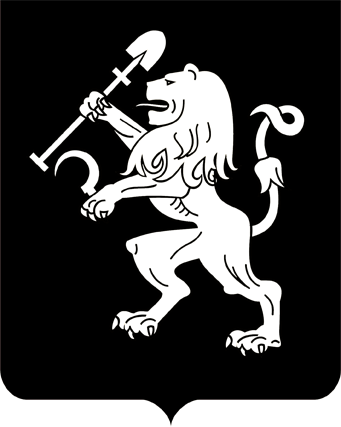 АДМИНИСТРАЦИЯ ГОРОДА КРАСНОЯРСКАРАСПОРЯЖЕНИЕО создании Общественного совета по рассмотрению вопросов нормирования в сфере закупок при администрации города КрасноярскаВ целях обеспечения реализации положений статьи 19 Федерального закона от 05.04.2013 № 44-ФЗ «О контрактной системе в сфере             закупок товаров, работ и услуг для обеспечения государственных                   и муниципальных нужд»,  постановления Правительства Российской Федерации от 18.05.2015 № 476 «Об утверждении общих требований к порядку разработки и принятия правовых актов о нормировании в сфере закупок, содержанию указанных актов и обеспечению их исполнения», постановления администрации города от 12.11.2015 № 707 «Об утверждении Требований к порядку разработки и принятия муниципальных правовых актов администрации города о нормировании в сфере закупок для обеспечения муниципальных нужд города Красноярска, содержанию указанных актов и обеспечению их исполнения», руководствуясь статьями 41, 58, 59 Устава города Красноярска:1. Создать Общественный совет по рассмотрению вопросов                    нормирования в сфере закупок при администрации города Красноярска.2. Утвердить состав и Положение об Общественном совете по рассмотрению вопросов нормирования в сфере закупок при администрации города Красноярска согласно приложениям 1, 2.3. Настоящее распоряжение опубликовать в газете «Городские               новости» и разместить на официальном сайте администрации города.Глава города                                                             		  Э.Ш. АкбулатовПриложение 1к распоряжениюадминистрации городаот ____________ № _________ПОЛОЖЕНИЕоб Общественном совете по рассмотрению вопросов нормирования в сфере закупок при администрации города Красноярска I. Общие положения1. Общественный совет по рассмотрению вопросов нормирования в сфере закупок при администрации города Красноярска (далее – Общественный совет) является постоянно действующим совещательным органом при администрации города Красноярска.2. В своей деятельности Общественный совет руководствуется Конституцией Российской Федерации, законодательными и иными нормативными правовыми актами Российской Федерации, Красноярского края, правовыми актами города Красноярска и настоящим Положением.II. Цели и задачи Общественного совета3. Целью деятельности Общественного совета является рассмотрение требований к закупаемым органами администрации города (включая подведомственные им казенные и бюджетные учреждения) товарам, работам, услугам (количеству, потребительским свойствам,           в том числе характеристикам качества, и иным характеристикам товаров, работ, услуг), позволяющих обеспечить муниципальные нужды, но не приводящих к закупкам товаров, работ, услуг, которые имеют избыточные потребительские свойства или являются предметами роскоши, в соответствии с законодательством Российской Федерации.4. Задачами Общественного совета являются:1) рассмотрение проектов правовых актов, утверждающих либо изменяющих:правила определения требований к отдельным видам товаров, работ, услуг (в том числе предельные цены товаров, работ, услуг), закупаемым для обеспечения муниципальных нужд;требования к отдельным видам товаров, работ, услуг (в том числе предельные цены товаров, работ, услуг), закупаемым органами администрации города и подведомственными им муниципальными казенными учреждениями города и муниципальными бюджетными учреждениями города;2) подготовка предложений и рекомендаций о необходимости доработки или принятия проектов правовых актов по итогам предварительного обсуждения на заседаниях Общественного совета.III. Права Общественного совета5. Для реализации целей и задач Общественный совет имеет             право:приглашать для участия в заседаниях Общественного совета представителей органов местного самоуправления, специалистов, экспертов, других заинтересованных лиц;запрашивать и получать у руководителей органов администрации города, муниципальных организаций и учреждений, иных организаций информацию и материалы, необходимые для выполнения возложенных на Общественный совет задач;вносить предложения по совершенствованию деятельности администрации города в сфере закупок;осуществлять иные полномочия, необходимые для осуществления деятельности Общественного совета.IV. Порядок работы Общественного совета6. Руководство работой Общественного совета осуществляет председатель, а во время его отсутствия заместитель председателя Общественного совета. Количество членов общественного совета –                         13 человек.7. Заседания Общественного совета проводятся по мере принятия требований и перечней (внесения в них изменений), но не реже одного раза в год и считаются правомочными, если на них присутствует не менее половины от установленного числа его членов. Заседания Общественного совета назначаются в срок не позднее 10 дней с даты поступления проектов правовых актов на рассмотрение Общественного совета.8. Порядок рассмотрения вопросов на заседании Общественного совета определяется председателем Общественного совета и формируется в виде повестки заседания секретарем Общественного совета. Повестка заседания утверждается председателем Общественного совета.Секретарь Общественного совета обеспечивает подготовку информационно-аналитических материалов к заседанию по вопросам, включенным в повестку дня, информирует членов Общественного совета о времени, месте и повестке дня заседания Общественного совета.9. Решения Общественного совета принимаются простым большинством голосов присутствующих на заседании членов Общественного совета путем открытого голосования. Каждый член Общественного совета обладает правом одного голоса. В случае равенства голосов решающим является голос председателя Общественного совета.10. Решение Общественного совета оформляется протоколом, подписываемым всеми его членами, присутствующими на заседании,            и в течение двух рабочих дней направляется ответственному исполнителю органа администрации города, подготовившего проект правового акта.11. Орган администрации города, разработавший проект правового акта, не позднее 3 рабочих дней с даты принятия Общественным советом решения размещает соответствующий протокол в единой информационной системе в сфере закупок и на официальном сайте администрации города в разделе «Администрация/Общественный контроль» в информационно-телекоммуникационной сети Интернет.______________________________________________________________Приложение 2к распоряжению	администрации городаот ____________ № ________СОСТАВ Общественного совета по рассмотрению вопросов нормирования в сфере закупок при администрации города Красноярска18.01.2016№ 7-рИгнатенко А.Л.–первый заместитель Главы города – руководитель департамента Главы города, председатель Общественного совета;Сетов С.А.–заместитель Главы города – руководитель департамента социально-экономического развития, заместитель председателя Общественного совета;Петрова О.А.–начальник отдела развития социальной сферы департамента социально-экономического развития администрации города, секретарь Общественного совета;Бардаев А.А.–руководитель управления делами администрации города;Бухарова Е.Б.–директор Института экономики, управления и природопользования ФГАОУ ВПО «Сибирский федеральный университет», депутат Красноярского городского Совета депутатов (по согласованию);Богданов С.В.–заместитель председателя КРО ООО «Союз машиностроителей России» (по согласованию);Кочан С.В.–руководитель главного управления по физической культуре, спорту и туризму администрации города;Лапков А.В.–руководитель главного управления образования администрации города;Малащук Н.В.–руководитель главного управления культуры администрации города;Фирюлина Н.В.–депутат Красноярского городского Совета депутатов, ведущий специалист Фонда «Общественный центр «Объединение» (по согласованию);Хаснутдинова И.Н.–заместитель Главы города – руководитель департамента финансов;Шлома А.Г.–заместитель Главы города – руководитель департамента муниципального имущества и земельных отношений;Щербенин В.Ф.–заместитель Главы города – руководитель департамента муниципального заказа.